1. Life Depends on the SunEnergy from the sun enters an ecosystem when plants use sunlight to make sugar molecules.This happens through a process called ___________________________________________.Photosynthesis is the process by which plants, algae, and some bacteria use ______________________________________________ to produce ______________________________________.____________ + ___________  ___________ + ____________2. From Producers to ConsumersBecause plants make their own food, they are called _________________.A producer is an organism that can make organic molecules from inorganic molecules.Producers are also called _________________, or self-feeders.Organisms that get their energy by eating other organisms are called _____________________.A consumer is an organism that eats other organisms or organic matter instead of producing its own nutrients or obtaining nutrients from inorganic sources.Consumers are also called _____________________________________, or other-feeders.An exception to the rule:Deep-ocean communities of worms, clams, crabs, mussels, and barnacles, exist in total darkness on the ocean floor, ________________________________________________.The producers in this environment are ______________________ that use _________________________________________present in the water.Other underwater organisms eat the bacteria or the organisms that eat the bacteria.3. What Eats What?Organisms can be classified by what they eat.Types of Consumers:________________________________________________________________________________________4. Burning the FuelAn organism obtains energy from the food it eats.This food must be broken down within its body.The process of breaking down food to yield energy is called _____________________________.Cellular Respiration is the process by which cells produce energy from ______________________________; atmospheric _____________________________________ to form ________________________________________________.Cellular respiration occurs inside the cells of most organisms._________________ + _________________  _______________ + ________________Part of the energy obtained through cellular respiration is used to carry out daily activities.Excess energy is stored as ________________________________.5. Energy TransferEach time an organism eats another organism, an energy transfer occurs.This transfer of energy can be traced by studying food _____________, food ____________, and _________________________A food chain is a sequence in which energy is transferred from __________________________________________________________ as each organism eats another organism.Ecosystems, however, almost always contain more than one food chain.A food web shows ________________________________________ that are possible in an ecosystem.Each step in the transfer of energy through a food chain or food web is known as a _____________________________________.A trophic level is one of the steps in a food chain or food pyramid; examples include ______________________________________________________________________________Each time energy is transferred, some of the energy is __________________________.Therefore, ___________________________________________ to organisms at ___________ trophic levels.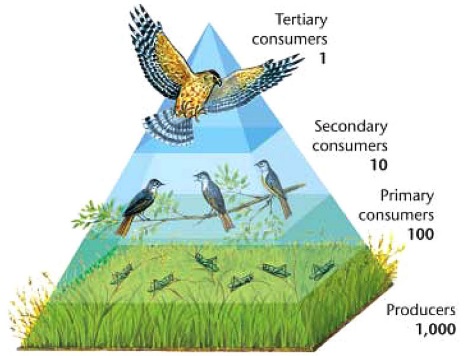 Each layer of the pyramid represents one trophic level.________________ form the ______________ of the energy pyramid, and therefore contain the ________________________________.The pyramid becomes smaller toward the ______, where _____________________________________Decreasing amounts of energy at each trophic level affects the organization of an ecosystem.Energy loss affects the number of organisms at each level.Energy loss limits the number of trophic levels in an ecosystem.___________________________ 6. Carbon CycleThe carbon cycle is the movement of carbon from the nonliving environment into living things and backCarbon is the essential component of _______________________________________________, which make up all organisms.Carbon exists in ___________________________________________________Producers convert carbon dioxide in the atmosphere into carbohydrates during photosynthesis.Consumers obtain carbon from the carbohydrates in the producers they eat.During cellular respiration, some of the carbon is released back into the atmosphere as carbon dioxide.Some carbon is stored in limestone, forming one of the largest “_________________________” on Earth.Carbon stored in the bodies of organisms as fat, oils, or other molecules, may be released into the soil or air when the organisms dies.These molecules may form deposits of coal, oil, or natural gas, which are known as ____________________________________.Fossil fuels store carbon left over from bodies of organisms that died millions of years ago.Humans burn fossil fuels, releasing carbon into the atmosphere.The carbon returns to the atmosphere as ___________________________.Increased levels of carbon dioxide may contribute to _____________________________.Global warming is an increase in the temperature of the Earth.7. The Nitrogen CycleThe nitrogen cycle is the process in which nitrogen circulates among the air, soil, water, plants, and animals in an ecosystem.All organisms need nitrogen to build ________________, which are used to build new cells.Nitrogen makes up __________________ of the gases in the atmosphere.Nitrogen must be altered, or fixed, before organisms can use it.Only a few species of bacteria can fix atmospheric nitrogen into chemical compounds that can be used by other organisms.These bacteria are known as “_______________________________” bacteria.Nitrogen-fixing bacteria are bacteria that convert ________________________________________________________________.These bacteria live within the roots of plants called _____________________, which include beans, peas, and clover.The bacteria use sugar provided by the legumes to produce nitrogen containing compounds such as ___________________________.Excess nitrogen fixed by the bacteria is released into the soil.Nitrogen stored within the bodies of living things is returned to the nitrogen cycle once those organisms die.__________________________________________ break down decaying plants and animals, as well as plant and animal wastes.After decomposers return nitrogen to the soil, bacteria transform a small amount of the nitrogen into nitrogen gas, which then returns to the atmosphere to complete the nitrogen cycle8. The Phosphorus CyclePhosphorus is an element that is part of many molecules that make up the cells of living organisms.Plants get the phosphorus they need from ___________________________, while animals get their phosphorus by ___________________________or other animals that have eaten plants.The _____________________________________________ is the cyclic movement of phosphorus in different chemical forms from the environment to organisms and then back to the environment.Phosphorus may enter soil and water when _________________. Small amounts of phosphorus dissolve as phosphate, which moves into the soil.Plants absorb phosphates in the soil through their roots.Some phosphorus washes off the land and ends up in the _______________________.Because many phosphate salts are not soluble in water, they sink to the bottom and accumulate as sediment.__________________, which people use to stimulate and maximize plant growth, contain both nitrogen and phosphorus.Excessive amounts of fertilizer can enter terrestrial and aquatic ecosystems through runoff.Excess nitrogen and phosphorus can cause ___________________________________.Excess algae can deplete an aquatic ecosystem of important nutrients such as oxygen, on which fish and other aquatic organisms depend.9. Acid PrecipitationWhen fuel is burned, large amounts of ____________________ is release into the atmosphere.In the air, nitric oxide can combine with oxygen and water vapor to form nitric acid.Dissolved in rain or snow, the nitric acid falls as _____________________________.10. Ecological SuccessionEcosystems are constantly changing. Ecological succession is a _________________________________________________ and replacement of the types of species in a community.Each new community that arises often _____________________________________________________________________________.Primary succession is a type of succession that occurs on a surface where ______________________________________________________________. It begins in an area that previously did not support life.Primary succession can occur on __________________________________________.Secondary succession occurs on a surface __________________________________________________________________. It is the process by which one community replaces another community that has been partially or totally destroyed.Secondary succession can occur in ecosystems that have been disturbed or disrupted by humans, animals, or by natural process such as ___________________________________________________________A pioneer species is a species that _______________________ an uninhabited area and that starts an ecological cycle in which many other species become established.Over time, a pioneer species will ______________________________________________ for other species. A climax community is the final, _______________________________ in equilibrium with the environment.Even though a climax community may change in small ways, this type of community may remain the same through time if it is not ____________________________. Natural fires caused by ___________________________ are a necessary part of secondary succession in some communities. Minor forest fires remove accumulations of brush and deadwood that would otherwise contribute to major fires that burn out of control.Some animal species also depend on occasional fires because they ________________________________________________________________ after a fire has cleared the land.Old-field succession is a type of secondary succession that occurs when ___________________________________________________________. When a farmer stops cultivating a field, grasses and weeds quickly grow and cover the abandoned land.Over time, taller plants, such as perennial grasses, shrubs, and trees take over the area.Primary succession can occur on _____________________ created by volcanic eruptionsIn areas exposed when a ___________________________any other surface that has not previously supported life___________________________________________________________________________. This is because it begins where there is no ________________.The first pioneer species to colonize bare rock will probably be ___________________________, which can live without ________________________. The growth of lichens breaks down the rock, which with the action of water, begins to form soil.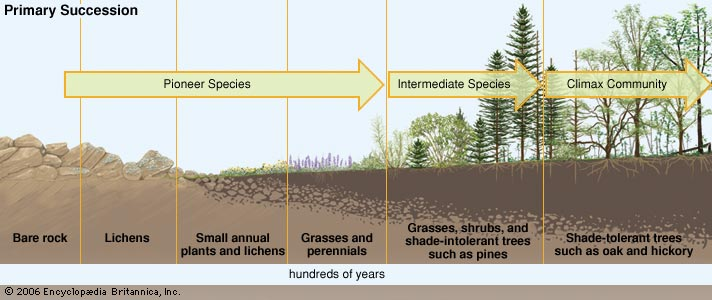 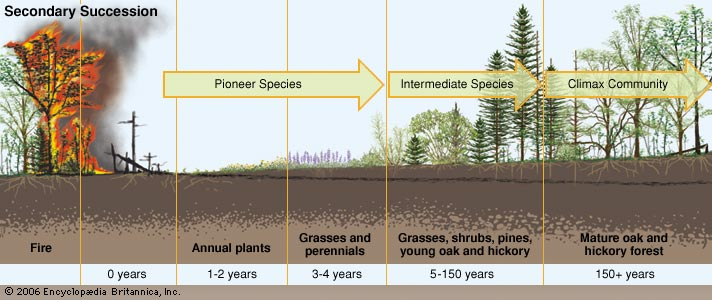 